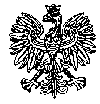 KOMENDAWOJEWÓDZKAPOLICJIz siedzibą w RadomiuSekcja Zamówień Publicznych	ul. 11 Listopada 37/59, 26-600 Radomtel. (47) 701-31-03                                                                                                                       faks (47) 701-20-02Radom, dnia 18.01.2024 r.ZP – 186/24						Egz. poj.RTJ. 69/23WYKONAWCYINFORMACJA O UNIEWAŻNIENIU POSTĘPOWANIANA ZADANIE NR 2Dotyczy: postępowania o udzielenie zamówienia publicznego ogłoszonego na dostawy w trybie podstawowym, na podstawie art. 275 pkt 2 ustawy Pzp w przedmiocie zamówienia: Zakup i dostawa ogumienia letniego do pojazdów służbowych będących na stanie KWP z siedzibą w Radomiu Nr sprawy 54/23Zamawiający – Komenda Wojewódzka Policji z siedzibą w Radomiu, działając na podstawie art. 260 ust. 1 i 2 ustawy z dnia 11 września 2019 r. Prawo zamówień publicznych (Dz. U. z 2023 r., poz. 1605) zawiadamia, że postępowanie zostało unieważnione w części dotyczącej:Zadanie nr 2 – ogumienie letnie do pojazdów osobowo – terenowych, furgonów, pozostałeUzasadnienie prawne: 	art. 255 pkt. 2 ustawy Prawo zamówień publicznych z dnia 11 września 2019 r. (Dz. U. z 2023 r., poz. 1605) – Zamawiający unieważnia postępowanie o udzielenie zamówienia, jeżeli wszystkie złożone oferty podlegały odrzuceniu.Uzasadnienie faktyczne: 	na zadanie nr 2 wszystkie złożone oferty zostały odrzucone.Z poważaniemwz. SpecjalistaSekcji Zamówień PublicznychKWP zs. w Radomiu/-/ Ewa Piasta-GrzegorczykWyk. egz. poj.Opr. Monika JędrysInformację o unieważnieniu postępowania na zadanie nr 2 przekazano wykonawcom za pośrednictwem platformy zakupowej Open Nexus, w dniu 18.01.2024 r., a także udostępniono na stronie internetowej prowadzonego postępowania pod adresem: https://platformazakupowa.pl/pn/kwp_radom w dniu 18.01.2024 r.